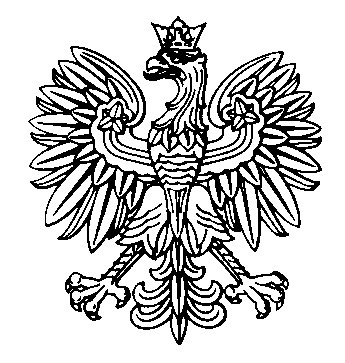 CRR.IV.431.17.2013                                   			              Kielce, dn. 31.07.2013r.Pan Marian BurasWójt Gminy MorawicaWystąpienie pokontrolneKontrolę w Gminie Morawica, ul. Kielecka 38, 26 - 026 Morawica w dniach 14 i 20 czerwca 2013r. przeprowadził Zespół Kontrolujący powołany w oparciu o § 7 Umowy dotacji               nr 5/CYFROWA SZKOŁA/2012/WARIANT II z dnia 10.07.2012r. oraz na podstawie Porozumienia w sprawie prowadzenia kontroli wspólnej z dnia 20 maja 2013r. zawartego pomiędzy Wojewodą Świętokrzyskim a Świętokrzyskim Kuratorem Oświaty i Dyspozycji       nr 7/2013 Wojewody Świętokrzyskiego z dnia 20 maja 2013r. w składzie:Anna Bugajniak – inspektor wojewódzki w Wydziale Certyfikacji i Rozwoju Regionalnego Świętokrzyskiego Urzędu Wojewódzkiego w Kielcach, Jolanta Rybka – inspektor wojewódzki w Wydziale Certyfikacji i Rozwoju Regionalnego Świętokrzyskiego Urzędu Wojewódzkiego w Kielcach,Renata Kwas – wizytator w Wydziale Wspierania Rozwoju Edukacji Kuratorium Oświaty w Kielcach.na podstawie pisemnych upoważnień do przeprowadzenia kontroli nr 575, 576 i 577 z dnia 14.06.2013 r. wydanych z upoważnienia Wojewody Świętokrzyskiego przez Dyrektora Wydziału Certyfikacji i Rozwoju Regionalnego, przeprowadził kontrolę, której celem była rzeczowa i finansowa ocena prawidłowości i skuteczności realizacji zadania oraz poprawność stosowania przez Beneficjenta przepisów ustawy z dnia 29 stycznia 2004 roku Prawo zamówień publicznych w zakresie dotyczącym kontrolowanego zadania dofinansowanego z budżetu państwa zgodnie z Umową dotacji nr 5/CYFROWA SZKOŁA/2012/WARIANT II, jak również ocena pod względem metodycznym zadań polegających na wdrożeniu stosowania technologii informacyjno – komunikacyjnych              w procesie nauczania w szkole.Beneficjenta reprezentowali:P. A. Kowalska – Sekretarz Gminy Morawica;P. M. Ruchała – młodszy referent w Wieloosobowym Stanowisku ds. Oświaty Urzędu Gminy w Morawicy;P. H. Bielecka – inspektor urzędu Gminy w Morawicy;P. U. Wróblewska – Dyrektor Zespołu Szkół w Bilczy, Szkoły Podstawowej im. 
ks. P. Ściegiennego w Bilczy.Wójt Gminy Morawica powierzył Pani Urszuli Wróblewskiej, wykonującej obowiązki dyrektora w Zespole Szkół w Bilczy, wrażanie Programu w swojej placówce.                 [Dowód: akta kontroli - dokument nr 1]     Zakres kontroli i okres objęty kontrolą: Zakres kontroli obejmował realizację postanowień umowy dotacji, w tym: przestrzeganie obowiązków w zakresie wykorzystania dotacji celowej, rzeczowej realizacji zadania, którego szczegółowy opis został zawarty we wniosku dyrektora szkoły z dnia 18.04.2012r. oraz wniosku o dofinansowanie Gminy Morawica złożonych do ŚUW w dniu 30.04.2012r., terminowości realizacji zadania, stosowania przepisów Prawa zamówień publicznych przy zawieraniu umów związanych z realizacją zadania, kontrolę pod względem metodycznym zadań polegających na wdrożeniu stosowania technologii informacyjno – komunikacyjnych   w procesie nauczania w szkole, a także przestrzegania ustaw:Ustawy o finansach publicznych z dnia 27 sierpnia 2009 r. (Dz. U. z 2009 r. Nr 157, poz. 1240 z późn. zm.), Ustawy prawo zamówień publicznych z dnia 29 stycznia 2004 r. (Dz. U. z 2010 r. Nr 113, poz. 759 z późn. zm.), oraz Rozporządzenia Rady Ministrów z dnia 3 kwietnia 2012 r. w sprawie warunków, formy    i trybu realizacji przedsięwzięcia dotyczącego rozwijania kompetencji uczniów i nauczycieli w zakresie stosowania technologii informacyjno – komunikacyjnych (Dz. U. z dnia 16 kwietnia 2012 r., poz. 411).Okres objęty kontrolą: od 10.07.2012r. do 20.06.2013r.Wykonywanie zadań w kontrolowanym zakresie oceniam pozytywnieRządowy program rozwijania kompetencji uczniów i nauczycieli w zakresie stosowania technologii informacyjno – telekomunikacyjnych – „Cyfrowa szkoła” został wprowadzony Rozporządzeniem Rady Ministrów z dnia 3 kwietnia 2012 r. w sprawie warunków, formy i trybu realizacji przedsięwzięcia dotyczącego rozwijania kompetencji uczniów i nauczycieli w zakresie stosowania technologii informacyjno – komunikacyjnych (Dz. U. z dnia 16 kwietnia 2012 r., poz. 411) na podstawie art. 90u ust. 4 pkt 6 ustawy z dnia 7 września 1991r. o systemie oświaty (Dz. U. z 2004r. nr 256, poz. 2572, z późn. zm.).	Na tej podstawie Gmina Morawica złożyła do Wojewody Świętokrzyskiego w dniu 30.04.2012r. wniosek o dofinansowanie. Po pozytywnej ocenie i zakwalifikowaniu wniosku do Programu, Gmina Morawica podpisała z Wojewodą Świętokrzyskim w dniu 10.07.2012r. Umowę Dotacji nr 5/CYFROWA SZKOŁA/2012/WARIANT II. W wyniku przeprowadzonej kontroli ustalono, że przeprowadzone zostało postępowanie o udzielenie zamówienia publicznego na dostawę pomocy dydaktycznych w ramach pilotażu Rządowego programu CYFROWA SZKOŁA” w trybie przetargu nieograniczonego.Zespół Kontrolujący stwierdził, że Zamawiający posiada wewnętrzne procedury dotyczące udzielania zamówień publicznych. Wójt Gminy Morawica, Zarządzeniem 
Nr 0050.68.2012.HB z dnia 10 września 1012 r. powołał Komisję Przetargową na zakup nowoczesnych pomocy dydaktycznych i innego sprzętu niezbędnego do realizacji programów nauczania z wykorzystaniem technologii informacyjno – komunikacyjnych (TIK) w ramach Rządowego programu rozwijania kompetencji uczniów i nauczycieli w zakresie stosowania technologii informacyjno – komunikacyjnych „Cyfrowa szkoła”. Wójt Gminy – Pan Marian Buras, Zarządzeniem nr 4/11 Wójta Gminy Morawica z dnia 19 stycznia 2011r. powierzył obowiązki w zakresie gospodarki finansowej i upoważnienia do składania oświadczeń woli Panu Marcinowi Dziewięckiemu, zastępcy Wójta Gminy Morawica, który złożył oświadczenie, zgodnie z art. 17 ust. 2 ustawy Prawo zamówień publicznych. Członkowie komisji także złożyli oświadczenia na załączonych drukach ZP-1. Wartość zamówienia została ustalona w dniu 29 sierpnia 2012 r. na kwotę 177.600,00 zł na podstawie Rozporządzenia Rady Ministrów z dnia 3 kwietnia 2012r. 
w sprawie warunków, form i trybu realizacji przedsięwzięcia dotyczącego rozwijania kompetencji uczniów i nauczycieli w zakresie stosowania technologii informacyjno – komunikacyjnych Dz.U. z 2012r. poz.411) oraz wniosku Dyrektora Zespołu Szkół w Bilczy 
z dnia 16.04.2012r. o wyposażenie szkoły w pomoce dydaktyczne w ramach programu Cyfrowa Szkoła.Ogłoszenie o zamówieniu zawierało wymagane informacje, zgodnie z art. 41 ustawy Pzp i zostało zamieszczone w Biuletynie Zamówień Publicznych w dniu 30.08.2012r. pod 
nr 323464-2012, opublikowane na stronie internetowej Zamawiającego www.morawica.eobip.pl od dnia 30.08.2012r. do dnia nadal oraz zamieszczone na tablicy ogłoszeń w siedzibie Zamawiającego w terminie 30.08.2012r. do 12.09.2012r.. W tym samym dniu Zamawiający opublikował Specyfikację Istotnych Warunków Zamówienia na swojej stronie internetowej. Specyfikacja Istotnych Warunków Zamówienia zawierała wszystkie niezbędne elementy określone w art. 36 ustawy.  Warunki udziału w postępowaniu zostały określone z zachowaniem uczciwej konkurencji.Spośród dwóch złożonych ofert, wybrano, w oparciu o ustalone kryterium najniższej ceny, ofertę złożoną przez Perfektus Plus Sp. z o.o., ul. Starodomaszowska 19, 25-315 Kielce, cena brutto – 175 550,00złOgłoszenie o udzieleniu zamówienia zostało zamieszczone w Biuletynie Zamówień Publicznych w dniu 03.10.2012r. pod nr 377 618 - 2012. Umowa  z wykonawcą została zawarta w dniu 28.09.2012r.   [Dowód: akta kontroli - dokument nr 4 ÷ 20 i 22]	W dniu 11.01.2013r. Gmina Morawica przedłożyła do Wojewody Świętokrzyskiego dokumenty niezbędne do rozliczenia przyznanego wsparcia finansowego na zakup pomocy dydaktycznych w wysokości 142 080,00 zł. Beneficjent przedstawił dokumenty księgowe na kwotę 140 440,00 zł. Pozostała kwota 1 640,00 zł została zwrócona na konto Świętokrzyskiego Urzędu Wojewódzkiego w dniu 31.10.2012r. Po dokonaniu wyjaśnień Beneficjenta do złożonego rozliczenia, dotacja w kwocie 142 440,00 zł została uznana za rozliczoną przez Wojewodę Świętokrzyskiego w dniu 01.03.2013r.Zespół kontrolujący potwierdził zakup pomocy dydaktycznych zgodnie z Umową Dotacji nr 5/CYFROWA SZKOŁA/2012/WARIANT II. Gmina spełniła również nałożone na organ prowadzący uczestniczący w Programie warunki określone w Załączniku nr 1 i 2 Rozporządzenia… . Szczegółowy ich opis znajduje się w Liście sprawdzającej nr 3.                [Dowód: akta kontroli - dokument nr 2 ÷ 3 i 23]Potwierdzono również, iż organ prowadzący zapewnił zrealizowanie w Szkole Podstawowej im. ks. P. Ściegiennego w Zespole Szkół w Bilczy zadań polegających na wdrożeniu stosowania TIK w procesie nauczania, zgodnie z § 7 i 8 cytowanego Rozporządzenia… . Wypełnienie powyższych zadań potwierdzono na podstawie analizy dokumentacji z zakresu realizacji Programu prowadzonej przez Szkołę Podstawową im. ks. P. Ściegiennego w Bilczy oraz wizytacji w trakcie zajęć dydaktycznych w szkole. Szczegółowy ich opis znajduje się w Liście sprawdzającej nr 1.                [Dowód: akta kontroli - dokument nr 21]W wyniku przeprowadzonej kontroli należy stwierdzić, iż Beneficjent – Gmina Morawica – wypełniła obowiązki wynikające z zawartej Umowy dotacji nr 5/CYFROWA SZKOŁA/2012/WARIANT II z dnia 10.07.2012r. oraz Rozporządzenia Rady Ministrów z dnia 3 kwietnia 2012 r. w sprawie warunków, formy i trybu realizacji przedsięwzięcia dotyczącego rozwijania kompetencji uczniów i nauczycieli w zakresie stosowania technologii informacyjno – komunikacyjnych (Dz. U. z dnia 16 kwietnia 2012 r., poz. 411).W związku z tym, iż nie stwierdzono istotnych nieprawidłowości i uchybień 
w kontrolowanym zakresie odstępuje się od wydania zaleceń pokontrolnych.